Zahtjev za produženje važenja dozvole za pristup tajnim podacima za lica na stručnom osposobljavanju, volontere, kadete i lica angažovana po osnovu ugovora o obavljanju privremenih i povremenih poslova, kao i drugih posebnih ugovora o radu, koji podnosi starješina organaKATEGORIJA: OrganiNaziv usluge Zahtjev za produženje važenja dozvole za pristup tajnim podacima za lica na stručnom osposobljavanju, volontere, kadete i lica angažovana po osnovu ugovora o obavljanju privremenih i povremenih poslova, kao i drugih posebnih ugovora o radu, koji podnosi starješina organaOrgan zadužen za sprovođenjeDirekcija za zaštitu tajnih podatakaNadzorni organMinistarstvo odbraneOpisDozvola za pristup tajnim podacima je akt kojim se pravnom i fizičkom licu obezbjeđuje pristup i korišćenje tajnog podatka.Pristup tajnim podacima stepena tajnosti "STROGO TAJNO", "TAJNO" i "POVJERLJIVO" može imati lice kome je izdata dozvola za pristup tajnim podacima, izuzev lica iz člana 26 Zakona o tajnosti podataka, koja ostvaruju pristup tajnim podacima bez dozvole za pristup tajnim podacima.Za izdavanje i produženje važenja dozvole za pristup tajnim podacima stepena tajnosti "STROGO TAJNO", "TAJNO" i "POVJERLJIVO" podnosi se zahtjev.Prije izdavanja dozvole i produženja važenja dozvole za pristup tajnim podacima sprovodi se bezbjednosna provjera.Dozvola za pristup tajnim podacima stepena tajnosti "STROGO TAJNO" važi tri godine.Dozvola za pristup tajnim podacima stepena tajnosti "TAJNO" važi pet godina.Dozvola za pristup tajnim podacima stepena tajnosti "POVJERLJIVO" važi deset godina.Najkasnije 180 dana prije isteka važenja dozvole za pristup tajnim podacima može se podnijeti zahtjev za produženje važenja dozvole.Gdje i kakoZahtjev za produženje važenja dozvole za pristup tajnim podacima za lica na stručnom osposobljavanju, volontere, kadete i lica angažovana po osnovu ugovora o obavljanju privremenih i povremenih poslova, kao i drugih posebnih ugovora o radu, starješina organa može podnijeti Direkciji najkasnije 180 dana prije isteka važenja dozvole, putem dostavljača (kurira) ili poštanske službe, na adresu Direkcija za zaštitu tajnih podataka, ulica Jovana Tomaševića broj 29 (zgrada Ministarstva odbrane), 81000 Podgorica, Crna Gora. Zahtjev se podnosi na obrascu, uz koji se prilažu propisani dokazi. Obrazac zahtjeva možete preuzeti sa ovog portala, web stranice Direkcije (www.nsa.gov.me) i u prostorijama Direkcije za zaštitu tajnih podataka. Na zahtjev za produženje važenja dozvole za pristup tajnim podacama ne plaća se taksa.  Korisni linkoviDirekcija za zaštitu tajnih podataka (www.nsa.gov.me)Pravna podlogaZakon o tajnosti podataka ("Službeni list Crne Gore", br. 14/08, 76/09, 41/10, 40/11, 38/12, 44/12, 14/13, 18/14, 48/15, 74/20); iPravilnik o sadržini i obliku dozvole za pristup tajnim podacima ("Službeni list Crne Gore", br. 71/08)
Originalni obrasci
Obrazac zahtjeva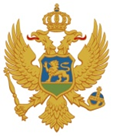                              CRNA GORA                                           _____________________________                                                                                                                                                                                              (Naziv organa)Broj:Podgorica,     DIREKCIJA ZA ZAŠTITU TAJNIH PODATAKAPODGORICAPredmet: Zahtjev za produženje važenja dozvole za pristup tajnim podacima Na osnovu člana 28 stav 2 tačka 1 i člana 29 stav 1, a u vezi člana 51  Zakona o tajnosti podataka (“Sl. list CG”, br. 14/08, 76/09, 41/10, 40/11, 38/12, 44/12, 14/13, 18/14, 48/15, 74/20), podnosim zahtjev za produženje važenja dozvole za pristup tajnim podacima stepena tajnosti __________________________________________ ,  za __________________________________________,                             (“STROGO TAJNO”/ “TAJNO” / “POVJERLJIVO”)                       (Ime i prezime)iz ________________________________ , adresa ______________________________________________,                (Prebivalište)                                                                 (Ulica i broj)                   br. tel.____________________________, e-mail _______________________________, angažovan kao _________________________________________________________________________________________,(lice na stručnom osposobljavanju/volonter/kadet/po osnovu ugovora)u _______________________________________________________________________________________,                                                            (Naziv organa)na radno mjesto _________________________________________________________________________,    (Naziv radnog mjesta)                                                                                                  Podnosilac zahtjeva________________________________________________________                                                                                                                       (Funkcija i potpis starješine organa)             Napomena: Uz zahtjev za produženje važenja dozvole, starješina organa prilaže IZJAVU da lice ima opravdanu potrebu za korišćenje tajnih podataka saglasno principu "potrebno je da zna", kao i dokaz da je lice crnogorski državljanin, da je navršilo 18 godina života, odnosno 21 godinu života za pristup tajnim podacima označenim stepenom tajnosti "STROGO TAJNO".Dokaz o crnogorskom državljanstvu i godinama života mogu se zamijeniti fotokopijom biometrijske lične karte.Na osnovu člana 29 stav 2 tačka 2 Zakona o tajnosti podataka ("Službeni list Crne Gore", br. 14/08, 76/09, 41/10, 40/11, 38/12, 44/12, 14/13, 18/14, 48/15, 74/20), I Z J A V LJ U J E M________________________________________________________________________________________, (Ime i prezime lica na stručnom osposobljavanju/volontera/kadeta/po osnovu ugovora)angažovan u ____________________________________________________________________________,                                                                  (Naziv organa)                                         u svojstvu _______________________________________________________________________________,                  (Lica na stručnom osposobljavanju/volontera/kadeta/po osnovu ugovora)ima opravdanu potrebu za korišćenje tajnih podataka, saglasno principu „potrebno je da zna“, radi izvršavanja poslova na kojima je angažovan.                                                                                           _______________________                                                                                         _______________________                                                                             (Funkcija i potpis starješine organa)